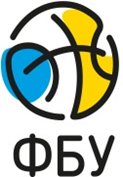 Команда  ________________________________ Тренер команди ___________________________________________Помічник тренера _________________________________________та ін. для представлення __________________________________В чотирьох екземплярах на кожну гру: одну для секретаря, одну для статистиків, одну для диктора, одну для телекоментатора Номер гри   ____Команда-господар___________________Команда-гість_________________Дата  __.__.20__Команда-господар___________________Команда-гість_________________Прізвище та ім'ягравцяІгровий  №(від меншого до  більшого №№)Реєстрація гравцяА / БТемпературнийскринінгпідпис відповідальногомед працівника